	BCH ĐOÀN TP. HỒ CHÍ MINH	      ĐOÀN TNCS HỒ CHÍ MINH             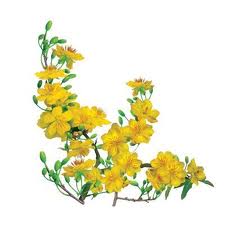 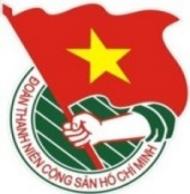 	***		TUẦN	          TP. Hồ Chí Minh, ngày 25 tháng 12 năm 2022	52/2022LỊCH LÀM VIỆC CỦA BAN THƯỜNG VỤ THÀNH ĐOÀN		(Từ 26-12-2022 đến 01-01-2023)---------Chúc mừng năm mới 2023* Trọng tâm: - Các hoạt động chăm lo Tết Nguyên đán Quý Mão năm 2023.- Hội nghị kiểm điểm Ban Thường vụ Thành Đoàn năm 2022.- Lễ tuyên dương “Công dân trẻ tiêu biểu Thành phố Hồ Chí Minh” năm 2022.* Lịch làm việc thay thư mời trong nội bộ Cơ quan Thành Đoàn.Lưu ý: Các đơn vị có thể tải lịch công tác tuần tại Trang thông tin điện tử Văn phòng Thành Đoàn vào ngày Chủ nhật hàng tuần.NGÀYGIỜNỘI DUNG - THÀNH PHẦNĐỊA ĐIỂMTHỨ HAI26-1207g30✪ Chương trình tập huấn Bí thư Đoàn kiêm Chính trị viên phó Ban Chỉ huy Quân sự phường, xã, thị trấn năm 2022 - cả ngày (TP: đ/c M.Hải, M.Khang, N.Phương)TĐ LTTTHỨ HAI26-1208g00Dự Hội nghị kiểm điểm tập thể, cá nhân năm 2022 của Hội Liên hiệp Phụ nữ Thành phố (TP: đ/c T.Hà)Hội LHPN TPTHỨ HAI26-1208g00  Dự Hội nghị tổng kết công tác Hội và phong trào thi đua yêu nước “Cựu chiến binh gương mẫu”  năm 2022 và triển khai nhiệm vụ năm 2023 (TP: đ/c Tr.Quang)Theo thư mờiTHỨ HAI26-1208g30  Hội nghị tập thể cán bộ chủ chốt Cơ quan Thành Đoàn về công tác nhân sự (TP: đ/c T.Phương, Ban Thường vụ Thành Đoàn, Ban Thường vụ Đảng ủy Cơ quan Thành Đoàn, Trưởng các Ban - Chánh Văn phòng Thành Đoàn, Thủ trưởng các đơn vị sự nghiệp, doanh nghiệp trực thuộc, Chủ tịch Công đoàn, Chủ tịch Hội Cựu chiến binh, Bí thư Đoàn Cơ quan Thành Đoàn)HTTHỨ HAI26-1209g30Họp giao ban Thường trực - Văn phòng (TP: đ/c T.Phương, Thường trực Thành Đoàn, lãnh đạo Văn phòng) P.B2THỨ HAI26-1209g30Họp giao ban Báo Tuổi Trẻ (TP: đ/c T.Toàn)Báo Tuổi TrẻTHỨ HAI26-1214g00📷Chương trình ký kết giữa Ban Thường vụ Thành Đoàn với Công ty TNHH Thực phẩm ORION VINA về xây dựng nhà vệ sinh khu vực trường học và tập huấn kỹ năng phòng, chống xâm hại giai đoạn 2022 - 2025 (TP: đ/c M.Hải, Ban MT-ANQP-ĐBDC, Trung tâm CTXHTN, thành phần theo Thông báo số 89-TB/TĐTN-BMT.ANQP.ĐBDC)HTTHỨ HAI26-1214g00✪  Dự Hội nghị cán bộ, công chức, viên chức năm 2022 của Trung tâm Hỗ trợ Thanh niên công nhân Thành phố (TP: đ/c Tr.Quang, T.Nghiệp)Trung tâmHTTNCNTHỨ HAI26-1215g30Họp giao ban Thường trực - Văn phòng Hội LHTN Việt Nam Thành phố (TP: đ/c M.Hải, Tr.Quang, H.Hải, M.Khang, VP Hội LHTNVN TP)P.B2THỨ HAI26-1216g00  Họp Ban tổ chức Lễ tuyên dương “Công dân trẻ tiêu biểu TP.HCM” năm 2022 (TP: đ/c T.Nguyên, T.Toàn, T.Nghiệp, P.Lâm, Ban TG-ĐN, VP, NVHTN, thành phần theo Thông báo số 65a-TB/TĐTN-BTG.ĐN)P.C6THỨ HAI26-1216g00  Họp kiểm điểm, đánh giá đảng viên Chi bộ Trường học năm 2022 (TP: đ/c Đ.Nguyên, T.Nhã, đảng viên chi bộ)P.A1THỨ HAI26-1217g00Họp với lãnh đạo Văn phòng Thành Đoàn TP: đ/c M.Hải, P.Lâm, C.Trình, H.Thạch, X.Diện)P.B2THỨ ba27-1208g00Dự Hội nghị tổng kết thực hiện quy chế dân chủ ở cơ sở năm 2022 (TP: đ/c T.Phương)TTHN 272THỨ ba27-1208g00Dự Hội thảo khoa học ứng dụng trí tuệ nhân tạo (AI) trong lĩnh vực Hành chính công và tổng kết trao giải Hội thi “Giải pháp trí tuệ nhân tạo (AI) trên địa bàn TP.HCM” năm 2022 (TP: đ/c M.Hải)Theo thư mờiTHỨ ba27-1208g00Dự Hội nghị giao ban Chủ tịch Hội đồng Đội các tỉnh, thành phố và tổng kết hoạt động của hệ thống Nhà thiếu nhi toàn quốc năm 2022 - 02 ngày (TP: đ/c H.Trân, N.Tuyền - NTN TP, Đ.Trung)Tỉnh Ninh BìnhTHỨ ba27-1208g00✪  Chương trình Nghĩa tình biên giới năm 2023 (TP: đ/c Tr.Quang, H.Hải, K.Trinh)Tỉnh Bình PhướcTHỨ ba27-1208g30  Họp công tác tổ chức chương trình giao lưu ra mắt sách “Mậu Thân 1968 - Một thiên hùng ca” (TP: đ/c T.Toàn, N.Linh, H.Yến, CLB Truyền thống Thành Đoàn, Ban TG-ĐN, NXBT, NVHTN)P.A1THỨ ba27-1209g00  Làm việc với Trường CĐ Nova (TP: đ/c T.Nguyên, đại diện lãnh đạo Ban CNLĐ, Ban TC-KT)Cơ sởTHỨ ba27-1209g00  Họp chuẩn bị Chương trình văn hóa, nghệ thuật mừng Xuân, mừng Đảng và trao quà cho thanh niên công nhân thành phố năm 2023 (TP: đ/c T.Nghiệp, Ban CNLĐ, Đoàn BQL các KCX và KCN, Quận Đoàn 12, Quận Đoàn Bình Tân và Huyện Đoàn Bình Chánh)P.A9THỨ ba27-1210g00  Họp nội dung thực hiện tài liệu tuyên truyền Nghị quyết Đại hội Đoàn Thành phố lần thứ XI và Đại hội Đoàn toàn quốc lần thứ XII, nhiệm kỳ 2022 - 2027 (TP: đ/c T.Toàn, N.Linh, đại diện lãnh đạo Ban TG-ĐN, VP, TĐ LTT, NXBT)P.A1THỨ ba27-1214g00  Họp kiểm điểm, đánh giá đảng viên Chi bộ Văn phòng 1 (TP: đ/c T.Phương, P.Lâm, Đ.Quyên, đảng viên chi bộ)P.B2THỨ ba27-1214g00  Họp kiểm điểm, đánh giá đảng viên Chi bộ Văn phòng 2 (TP: đ/c M.Hải, X.Diện, đảng viên chi bộ)P.A1THỨ ba27-1214g00Giám sát việc lãnh đạo, chỉ đạo của cấp ủy đối với công tác quy hoạch cán bộ Đoàn (TP: đ/c T.Hà, T.Nghiệp, thành viên đoàn giám sát)TCT TMSài GònTHỨ ba27-1216g30Họp đánh giá thi đua năm 2022 Khối thi đua 45 (TP: đ/c M.Hải, đại diện lãnh đạo các đơn vị thuộc Khối thi đua 45, VP)P.B2THỨ ba27-1216g30  Họp đánh giá thi đua năm 2022 Khối thi đua 43 (TP: đ/c T.Hà, đại diện lãnh đạo các Ban - VP thuộc Khối thi đua 43)P.A1THỨ ba27-1217g30Hội ý Thường trực - Văn phòng Hội Sinh viên Việt Nam Thành phố (TP: đ/c T.Hà, Đ.Nguyên, T.Anh, VP HSVVN TP)P.A1THỨ Tư28-1208g00📷Hội nghị kiểm điểm Ban Thường vụ Thành Đoàn năm 2022 - cả ngày (TP: đ/c T.Phương, Ban Thường vụ Thành Đoàn)HTTHỨ Tư28-1208g00Dự Hội nghị quán triệt, tổ chức, thực hiện, hướng dẫn nghiệp vụ Quy định số 58-QĐ/TW của Bộ Chính trị (TP: đ/c đại diện Ban Thường vụ Đảng ủy Cơ quan Thành Đoàn, Bí thư hoặc Phó Bí thư các Chi bộ trực thuộc Đảng ủy cơ quan, Đảng ủy bộ phận)HVCB TPTHỨ Tư28-1217g30  Họp kiểm tra công tác tổ chức chương trình giao lưu văn nghệ, thể thao các đơn vị khu vực Lực lượng vũ trang năm 2022 (TP: đ/c Tr.Quang, M.Khang, N.Phương, thành phần theo thư mời)05 ĐTHTHỨ NĂM29-1208g00Dự Hội nghị Ủy ban Mặt trận Tổ quốc Việt Nam TP.HCM lần thứ chín, khóa XI (2019 - 2024) (TP: đ/c T.Phương, M.Hải)UB MTTQ VN TPTHỨ NĂM29-1208g00  📷Chương trình trao học bổng của Hội đồng Đội Trung ương (TP: đ/c T.Hà, Đ.Nguyên, Ban TNTH, Trung tâm HTHSSV)HTTHỨ NĂM29-1208g00✪Giám sát về công tác quy hoạch cán bộ Đoàn đối với Đảng ủy Trường ĐH Kinh tế - Luật - ĐHQG-HCM (TP: đ/c H.Trân, Đ.Nguyên, M.Hiếu, Đ.Trung, thành viên đoàn giám sát)Cơ sởTHỨ NĂM29-1209g00  Họp với Nhà Thiếu nhi Thành phố về công tác chuẩn bị Ngày hội “Tết yêu thương” trong khuôn khổ của Chương trình “Mang Tết về nhà” năm 2023 (TP: đ/c T.Nghiệp, Ban CNLĐ, NTN TP)P.A9THỨ NĂM29-1210g00Họp Đảng ủy bộ phận Khối Phong trào Thành Đoàn (TP: đ/c T.Hà, Đ.Nguyên, X.Diện)P.A1THỨ NĂM29-1210g00  Dự Hội nghị công tác phối hợp chương trình đào tạo, bồi dưỡng, tập huấn năm 2023 (TP: đ/c N.Nguyệt, đại diện lãnh đạo các Ban - VP)TĐ LTTTHỨ NĂM29-1214g00📷Hội nghị cán bộ, công chức, người lao động Cơ quan chuyên trách Thành Đoàn năm 2023 (TP: đ/c T.Phương, Thường trực Thành Đoàn, cán bộ Cơ quan chuyên trách Thành Đoàn)HTTHỨ NĂM29-1217g00Tập huấn, hướng dẫn sử dụng phần mềm Văn phòng điện tử Thành Đoàn (TP: đ/c M.Hải, P.Lâm, lãnh đạo các Ban - VP, cán bộ Cơ quan chuyên trách Thành Đoàn)HTTHỨ NĂM29-1217g00Hội nghị Ban Chấp hành Đoàn Cơ quan Thành Đoàn (TP: đ/c H.Trân, H.Hải, Ban Chấp hành Đoàn Cơ quan Thành Đoàn)P.C6THỨ SÁU30-1207g00
✪📷Sinh hoạt Câu lạc bộ Lý luận trẻ quý IV năm 2022 (TP: đ/c H.Trân, Ban TG-ĐN, Ban Chủ nhiệm CLB Lý luận trẻ, thành phần theo thông báo)Quận 12THỨ SÁU30-1207g30 📷 Khai mạc chương trình giao lưu văn nghệ, thể thao các đơn vị khu vực Lực lượng vũ trang năm 2022 (TP: đ/c M.Hải, Tr.Quang, M.Khang, N.Phương, thành phần theo thông báo)BTL TPTHỨ SÁU30-1208g00Họp góp ý Kế hoạch tổ chức Liên hoan các trường ngoài công lập (TP: đ/c T.Linh, Đ.Trung, T.Trúc, thành phần theo thư mời)P.A9THỨ SÁU30-1208g30  Dự Hội nghị tổng kết công tác Hội, phong trào nông dân thành phố năm 2022 và triển khai phương hướng, nhiệm vụ năm 2023, tuyên dương “Cán bộ Hội giỏi” TP.HCM lần thứ V năm 2022 (TP: đ/c Thường trực Thành Đoàn)Theo thư mờiTHỨ SÁU30-1210g00Họp Ban tổ chức Ngày hội Phụ trách Đội năm 2022 (TP: đ/c T.Linh, N.Nhung, Đ.Trung, Đ.Quy, NTN TP)NTN TPTHỨ SÁU30-1217g00  Tổng duyệt Lễ tuyên dương “Công dân trẻ TP.HCM” năm 2022 (TP: đ/c T.Phương, M.Hải, T.Hà, T.Nguyên, H.Trân, Ban TG-ĐN, VP, NVHTN, thành phần theo Thông báo số 65a-TB/TĐTN-BTG.ĐN)NVHTNTHỨ SÁU30-1218g30📷  Bế mạc chương trình giao lưu văn nghệ, thể thao các đơn vị khu vực Lực lượng vũ trang năm 2022 (TP: đ/c M.Hải, Tr.Quang, M.Khang, N.Phương, thành phần theo thông báo)BTL TPTHỨ BẢY31-0107g00✪📷Ngày cao điểm “Chiến sĩ Xuân tình nguyện uống nước nhớ nguồn” - Chiến dịch Xuân tình nguyện lần thứ 15 - năm 2023 (TP: đ/c T.Hà, Đ.Nguyên, T.Anh, Ban Chỉ huy chiến dịch, cơ sở Đoàn - Hội theo phân công)Cơ sởTHỨ BẢY31-0108g00  Dự Hội nghị cán bộ, công chức, viên chức, người lao động năm 2023 của Báo Tuổi Trẻ (TP: đ/c T.Phương, thành phần theo thư mời)Theo thư mờiTHỨ BẢY31-0108g00📷  Chương trình “Hành trình của niềm tin” năm 2022 (TP: đ/c Tr.Quang, thành phần theo kế hoạch)Theo kế hoạchTHỨ BẢY31-0109g00  Tổng duyệt và họp Ban tổ chức “Lễ tuyên dương Công dân trẻ tiêu biểu TP.HCM” năm 2022 (TP: đ/c Thường trực Thành Đoàn, T.Toàn, T.Nghiệp, P.Lâm, Ban TG-ĐN, VP, NVHTN, thành phần theo Thông báo số 65a-TB/TĐTN-BTG.ĐN)NVHTNCHỦ NHẬT01-0108g00  📷Chương trình tuyên dương “Thanh niên tiêu biểu TP.HCM” năm 2022 (TP: đ/c T.Phương, Thường trực Thành Đoàn, Ban TG-ĐN, VP, NVHTN)NVHTNCHỦ NHẬT01-0109g00  📷Lễ tuyên dương “Công dân trẻ tiêu biểu TP.HCM” năm 2022 (TP: đ/c T.Phương, M.Hải, T.Hà, T.Nguyên, H.Trân, Ban Thường vụ Thành Đoàn, lãnh đạo các Ban - VP, NVHTN, thành phần theo Thông báo số 65a-TB/TĐTN-BTG.ĐN)NVHTNCHỦ NHẬT01-01NGHỈ TẾT DƯƠNG LỊCH (01/01)***LỊCH TRỰC* Tại số 01 Phạm Ngọc Thạch:- Từ 07g30 đến 12g00:+ Đ/c Nguyễn Hoàng Thạch - Phó Văn phòng Thành Đoàn;+ Đ/c Nguyễn Quốc Toàn - Cán bộ Văn phòng Thành Đoàn.- Từ 12g00 đến 16g30:+ Đ/c Huỳnh Công Trình - Phó Văn phòng Thành Đoàn;+ Đ/c Lê Phạm Tuấn Cường - Cán bộ Văn phòng Thành Đoàn.- Từ 16g30 đến 07g30 sáng hôm sau: Bảo vệ trực.* Tại số 05 Đinh Tiên Hoàng:- Từ 07g30 đến 12g00:+ Đ/c Doãn Trường Quang - UVBTV, Trưởng Ban Mặt trận - ANQP - ĐBDC Thành Đoàn;+ Đ/c Nguyễn Vĩnh Kha - Cán bộ Ban Mặt trận - ANQP - ĐBDC Thành Đoàn.- Từ 12g00 đến 16g30:+ Đ/c Phạm Lê Minh Khang - UVBCH, Phó Ban Mặt trận - ANQP - ĐBDC Thành Đoàn;+ Đ/c Nguyễn Hoàng Phúc - Cán bộ Ban Mặt trận - ANQP - ĐBDC Thành Đoàn.- Từ 16g30 đến 07g30 sáng hôm sau: Bảo vệ trực.TL. BAN THƯỜNG VỤ THÀNH ĐOÀNCHÁNH VĂN PHÒNG(Đã ký)Lê Phú Lâm